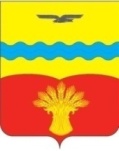 АДМИНИСТРАЦИЯ  МУНИЦИПАЛЬНОГО  ОБРАЗОВАНИЯ КИНЗЕЛЬСКИЙ СЕЛЬСОВЕТ  КрасногвардейскОГО районА  оренбургской ОБЛАСТИП О С Т А Н О В Л Е Н И Ес. Кинзелька02.05.2023	                                                                                                                        № 41-пОб утверждение отчета об исполнении  бюджета муниципальногообразования Кинзельский сельсовет за 3 месяца 2023 годаНа основании пункта 5статьи 264.2 Бюджетного кодекса Российской Федерации, статьи 39 Положения о бюджетном процессе в муниципальном образовании Кинзельский сельсовет Красногвардейского района Оренбургской области от 01 августа 2022 года № № 16/1«О Положении о бюджетном процессе в муниципальном образовании Кинзельский сельсовет Красногвардейского района Оренбургской области»:1. Утвердить отчет об исполнении бюджета муниципального образования Кинзельский сельсовет Красногвардейского района Оренбургской области  за 3 месяца 2023 года по доходам  в сумме 1288734,89 руб., по расходам  в сумме 2037382,03 руб., дефицит – 748647,14 руб., согласно приложения (ф. 0503117).2. Специалисту 1 категории – бухгалтеру Козловой Л.В. обеспечить предоставление отчета об исполнение бюджета муниципального образования Кинзельский сельсовет за 3 месяца 2023 года в Совет депутатов муниципального образования Кинзельский сельсовет Красногвардейского района Оренбургской области и Контрольно-счетную палату муниципального образования Красногвардейский район до 20 мая 2023года.3. Установить, что настоящее постановление вступает в силу со дня его подписания и подлежит обнародованию.4. Контроль за исполнением настоящего постановления оставляю за собой.Глава сельсовета                                                                                                     Г.Н. РаботяговРазослано: в дело, администрации района,  Контрольно-счетной палате муниципального образования Красногвардейский район, для обнародования – 7 экз,  специалисту 1 категории – бухгалтеру Козловой Л.В., прокуратуре района.